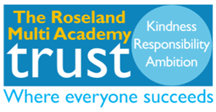 Thank you to all those who have helped with the following over this last week or so:Our Year 5 and 6 Open Morning which took place this morning organised by Mrs Gilbert and all other staff involved.Those who are involved in welcoming and showing Mr Price, the Deputy Head from Falmouth School, around Treviglas today.Our School Photo Session with Tempest Photos for our Year 7 and new starter students which took place yesterday 14 September.The rolling out of the new Yellow and Green Absence Request Forms, particularly Justine for her assistance in this respect, but also all staff for taking the new forms and instructions surrounding them on board.To Gary for his creative talent.To Kier & Totus for their generous sponsorship of the Greenpower Race Car Scheme being run by Matt Cherry and Emily Whitchurch.Well done to: Mrs Handford and others for walking the Saints Way and raising enough money to sponsor a hospice nurse for a year.Mrs Seyfert for the Green Flag 2023 Eco Award.  We have achieved Eco Schools status. This is for all our work on the environment and sustainability across the school curriculum and extra curricular clubs including eco leaders and gardening club. Recently, one of our biggest achievements has been the installation of the water bottle filling stations.Mrs Rose Penrose for hosting our first Parent Cafe on Thursday led by Cornwall Council ASD Team.All students that have tried out for the Sharks.Year 7 who continue to impress with their behaviour and enthusiasm for learning.We look forward to:This afternoon’s (15 September) fun reward for Mrs Seyfert and her Eco Leaders’ water bottle challenge.Twilight Inset on Monday 18 September from 3.15 to 5.45 pm.Year 11 Networking Breakfast on Tuesday 19 September at 9 to 10 am organised by Mrs Ford.Years 4, 5 & 6 Cross Country Race organised by Tretherras and held at Newquay Sports Centre on Wednesday 20 September at 12 noon to 3 pm.Years 5 & 6 Activity Sessions for history and business on Wednesday 20 September at 3.45 to 5.45 pm organised by Mrs Gilbert.Year 9 Bronze Duke of Edinburgh initial briefing with Miss Sibley on Tuesday 19 September at 2 pm.Please remember the following:The deadline for Performance Management booklets is 26 September. All staff must complete the first section prior to their meeting. Please only use the google doc booklet shared with you, do not make/store a duplicate copy in another location.  Once completed please provide a printed, signed by hand version to Sharon on or before 26 September.In the event of absence from work please send ALL notifications to absence@treviglas.cornwall.sch.uk by 7.15 am.All leave of absence (green form) and off timetable (yellow form) requests must be submitted no less than 2 weeks in advance.Always get your Purchase Orders to Amy in Finance in a timely manner.  If in doubt go and speak to Amy.Log all sanctions on Satchel before 3.15 pm each day.Please don’t forget to use the new signing in and out system, either use your card at the machine in the reception area, or use the app.  This sign in/out procedure will be crucial for evacuation and fire drill procedures.Staff Wellbeing – Remember no emails after 6 pm unless it's an emergency or addressed to the Leadership Team.  (“Schedule send” is a great facility.)Sweet treats on a Monday morning in the staffroom.Reception office should not be accessed between 8.30 and 9.30 am, except in an emergency, to allow a smooth start to the school day for us all.Please ensure all registers are completed within the first 10 minutes of your lessons, they must be accurate and kept up to date throughout the lesson.  Also any red flags on your register, please read them.TERM DATESMonday 23 October to Friday 27 October 2023 – Half TermTuesday 19 December 2023 – Last Day of Autumn TermThursday 4 January 2024 – First Day of  Spring TermMonday 12 February to Friday 16 February 2024 – Half TermMonday 19 February – Inset Day (school closed to all students)Thursday 28 March 2024 – Last Day of Spring TermMonday 15 April 2024 – First Day of Summer TermMonday 27 May to Friday 31 May 2024 – Half TermFriday 19 July 2024 – Last Day of Summer TermMonday 22, Tuesday 23 & Wednesday 24 July – Inset Days (school closed to all students)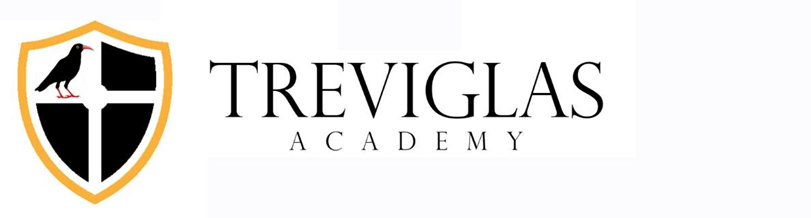 WEEKLY OPERATIONAL BULLETIN Friday 15 September 2023This Week’s Treviglas Focus – Be kind whenever possible. It is always possibleTREVIGLAS ACADEMY CALENDARMonday 18 September 2023 4 to 4.45 pm Whole Staff Briefing in the Main Hall3.15 to 5.45 Twilight InsetLeave of Absence - All Day - Mr ScottTuesday 19 September 20238.40 am - Assembly - Main Hall - Year 8 - Mr Wilson9 to 10 am Year 11 Networking Breakfast - Mrs Ford3.15 Senior Leadership Meeting in Leadership OfficeOff Timetable - 8.30 to 10 am - Mrs Ford - Networking BreakfastLeave of Absence - All Day - Mr O’Grady2 to 3 pm - Mrs GoughWednesday 20 September 2023All day - immunisation day year 88.40 am - Assembly  - Main Hall - Year 9 - Mr Lewis12 noon to 3 pm Cross Country Race 1 years 4, 5 & 6 hosted by Tretherras and held at Newquay Sports Centre3.45 to 5.45 pm Years 5 & 6 Activity Sessions for business & science organised by Mrs GilbertOff Timetable - All Day - Mrs Gough - Governor TrainingAll Day - Mr Rogers - Governor TrainingAll Day - Mrs Suttle - Meeting at Falmouth SchoolAll Day - Mrs Drake - Meeting at Falmouth SchoolAll Day - Mr Tamlyn - ECT Mentoring TrainingAll Day - Mrs Robina Penrose - Governor TrainingThursday 21 September 2023 8.40 am - Assembly - Main Hall - Year 7 - Miss DandyOff Timetable - All Day - Mrs Quarton - ECT Mentoring TrainingAll Day - Mr Senese - ECT Mentoring TrainingAll Day - Mr Tamlyn - ECT Mentoring Training12 to 3 pm - Miss E Whitchurch - ECT Mentoring8.30 am to 12.30 pm - Mr Orton - CASH MeetingFriday 22 September 2023 Off Timetable - All Day - Mrs Drake - PIXL TrainingAll Day - Mrs Gough - PIXL TrainingAll Day - Mrs Rose Penrose - TrainingLeave of Absence - 10.30 am to 12.30 pm - Mrs PearnWeekend Sunday 24 September - 2 to 10 pm - Whipsy Festival at Lusty Glaze BeachWeekWeek CommencingForthcoming Events – (some may be subject to change)Blue Week25 SeptemberTuesday 26th - 4.30 to 7.30 pm - Years 5 & 6 Open Evening - Mrs GilbertWednesday 27 September - 1.30 to 3 pm - Macron Football Festival Years 5 & 6 - Treviglas Academy Sports FieldsThursday 28 September - 5.30 to 6.30 pm - WEX/Careers Evening - Mr WIlsonGreen Week02 OctoberTuesday 3 October - 9 to 10 am - Year 11 Networking Breakfast - Mrs FordWednesday 4 October - 3.30 to 5 pm - Mixed Netball Years 3 & 4 at Newquay Tretherras Netball CourtsThursday 5 October - 3.35 to 5.45 pm - Years 5 & 6 Activity Sessions for maths & drama - Mrs GilbertBlue Week09 OctoberMonday 9 October - 3.30 to 6 pm - Meet the Tutor Evening - Mrs DrakeTuesday 10 October - 3.45 to 5.45 pm - Years 5 & 6 Activity Sessions for art & historyWednesday 11 October - 9 to 10.30 am - Years 5 & 6 Open MorningWednesday 11 October - 9 am to 12.30 pm - Year 7, I love my Job Workshop - Mrs FordWednesday 11 October - 1.30 to 3 pm - Cross Country Festival hosted by Newquay Tretherras at Newquay Sports Centre